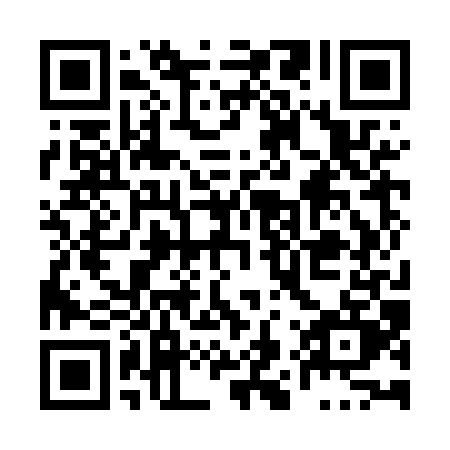 Prayer times for Tramping Lake, Saskatchewan, CanadaWed 1 May 2024 - Fri 31 May 2024High Latitude Method: Angle Based RulePrayer Calculation Method: Islamic Society of North AmericaAsar Calculation Method: HanafiPrayer times provided by https://www.salahtimes.comDateDayFajrSunriseDhuhrAsrMaghribIsha1Wed3:445:441:136:218:4210:432Thu3:415:421:136:228:4410:463Fri3:385:401:136:238:4610:494Sat3:355:391:136:248:4710:525Sun3:325:371:126:258:4910:546Mon3:295:351:126:268:5110:577Tue3:265:331:126:278:5211:008Wed3:235:311:126:288:5411:039Thu3:215:301:126:298:5511:0410Fri3:205:281:126:308:5711:0511Sat3:205:261:126:318:5911:0612Sun3:195:251:126:329:0011:0613Mon3:185:231:126:339:0211:0714Tue3:175:221:126:349:0311:0815Wed3:165:201:126:359:0511:0916Thu3:165:191:126:369:0611:1017Fri3:155:171:126:369:0811:1018Sat3:145:161:126:379:0911:1119Sun3:145:141:126:389:1111:1220Mon3:135:131:126:399:1211:1321Tue3:125:121:126:409:1411:1322Wed3:125:111:136:419:1511:1423Thu3:115:091:136:429:1711:1524Fri3:115:081:136:429:1811:1525Sat3:105:071:136:439:1911:1626Sun3:105:061:136:449:2111:1727Mon3:095:051:136:459:2211:1828Tue3:095:041:136:459:2311:1829Wed3:085:031:136:469:2411:1930Thu3:085:021:136:479:2511:2031Fri3:085:011:146:479:2711:20